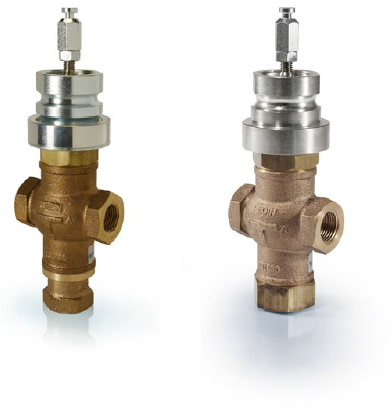 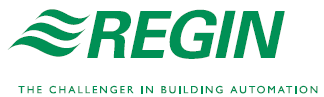 MTVS/MTRS  Проходной и трехходовой регулирующий клапан  Клапан предназначен для контроля систем отопления и вентиляции. Кроме того, они хорошо подходят для использования в системах пресной воды, так как они изготовлены из устойчивой к дезинфекции латуни и бронзы.. Клапан предназначен для использования совместно с RVАN5 regin. Технические данныеМатериалы Модели - Размер DN15…50- Значение kvs 0.6…39- Температура -5…+185°C - Номинальное давление PN16- Без протечекПрименение Системы отопления, вентиляция Номинальное давление PN16 Присоединение Внутренняя резьба ISO 228/1 Макс.протечка 0.1 % от значения kvs Среда Горячая вода, холодная вода, смесь гликоля и воды (макс. 50 % гликоля) Температура среды -5…+185 °C Регулирование 100:1 Ход штока 20 мм Корпус Латунь 1400 LG2  Седло Латунь 1400 LG2  Конус Латунь 1400 LG2  Шток Нержавеющая сталь 303S31Уплотнение штока Латунь CW 602N, тефлон (уплотнительное кольцо viton)Уплотнительное кольцо Viton Арикул Номинальный диаметр Присоединение Kvs ПриводMT...S15-0,63 DN15 G½” 0.63 RVAN5 MT...S15-1,0 DN15 G½” 1.0 RVAN5 MT...S15-1,6 DN15 G½” 1.6 RVAN5 MT...S15-2,1 DN15 G½” 2.1 RVAN5 MT...S15-2,7DN15 G½”2.7 RVAN5 MT...S20-4,2DN20 G¾” 4.2 RVAN5 MT...S20-5,6DN20 G¾” 5.6 RVAN5 MT...S25-10DN25 G1” 10 RVAN5 MT...S32-16DN32 G1¼”  16 RVAN5 MT...S40-27DN40 G1½”27 RVAN5 MT...S50-39DN50G2”39 RVAN5 